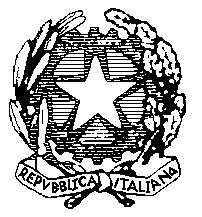 ISTITUTO  COMPRENSIVO  STATALE “VIA DE ANDREIS”Via L. De  Andreis, 10 – 20137 MILANOTel 02/88447156 (CENTRALINO) - Fax 02/88447157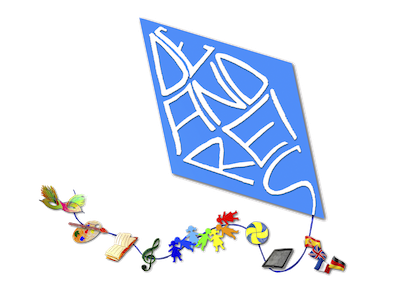 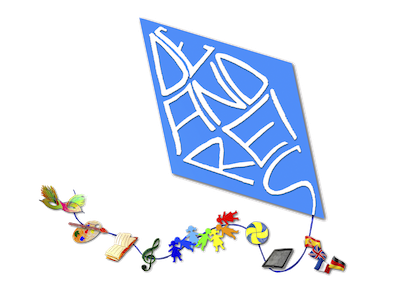 E-mail: miic8dw00r@istruzione.it – Pec: miic8dw00r@pec.istruzione.it – Web: www.icdeandreismilano.edu.itC.F.: 80126130154Milano, 23 settembre 2020Alle famiglieai docenti Al Personale ATAAl DSGAAl personale amministrativoOggetto: pubblicazione del Piano Ripartenza Scuole Regione Lombardia e ATS Milano Città MetropolitanaSi segnalano i seguenti aggiornamenti alla paginaRIPARTENZA SCUOLE di REGIONE LOMBARDIA E ATS MILANO CITTA’ METROPOLITANAhttps://www.ats-milano.it/portale/EMERGENZA-CORONAVIRUS/RIAPERTURA-SCUOLEIL SITO E’ IN COSTANTE AGGIORNAMENTO.In particolare, si suggerisce di consultare le FAQ (Frequently Asked Questions) e l’elenco dei punti tampone (di seguito riportati)https://www.ats-milano.it/portale/Portals/0/emergenza%20coronavirus/FAQ%20Scuole_18092020.pdfhttps://www.ats-milano.it/portale/LinkClick.aspx?fileticket=RqbQI6izgTE%3d&portalid=0FAQ scuole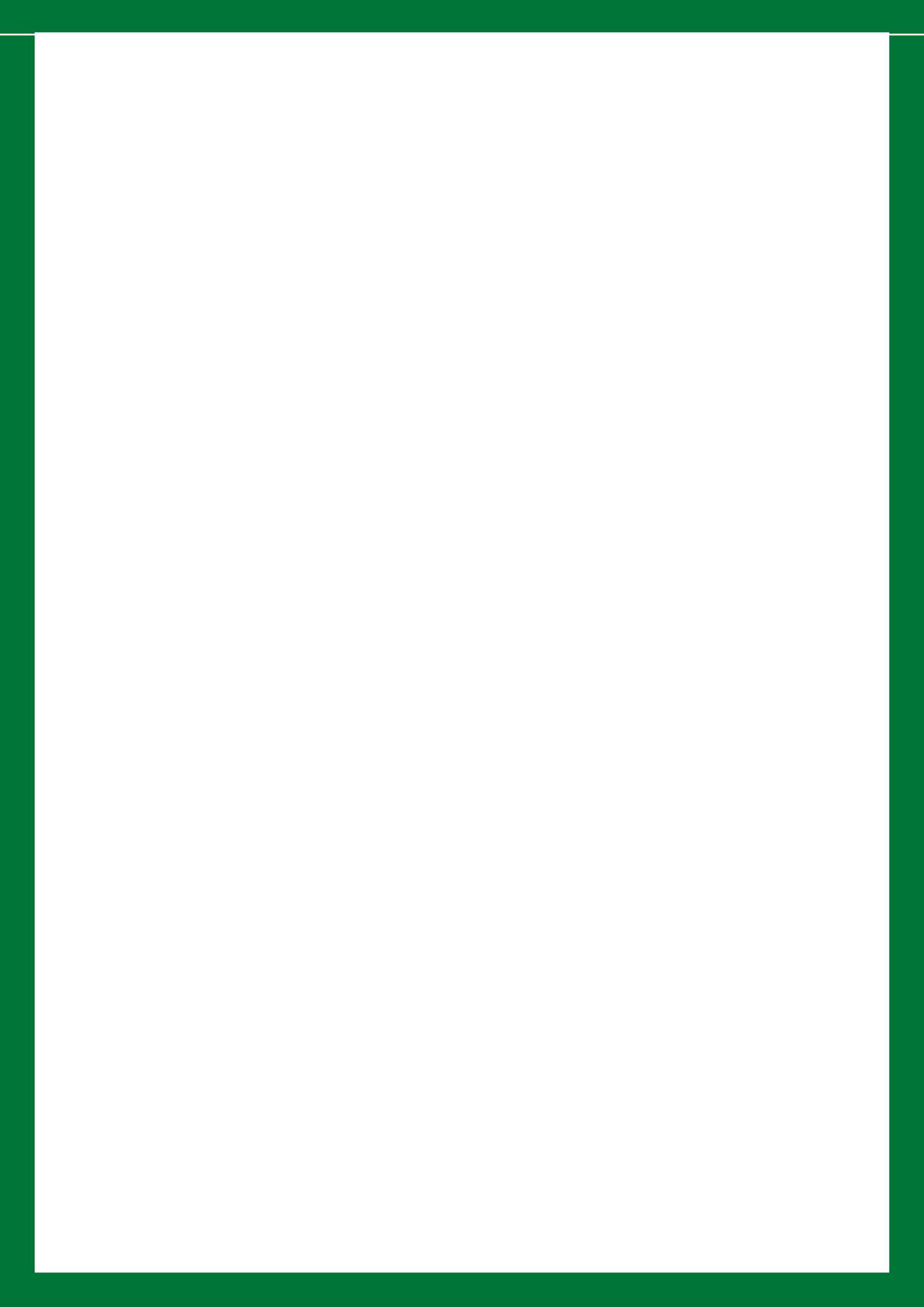 Cosa deve controllare ogni mattina la famiglia prima di portare l'alunno/a a scuola?Occorre misurare a casa la temperatura corporea e verificare che l'alunno/a non abbia altri sintomi sospetti Covid. In caso di febbre 37.5 C° o di dubbio circa lo stato di salute, non portare l'alunno/a  a  scuola, contattare il Pediatra o il Medico curante e attenersi alle sue indicazioni.Cosa deve fare la famiglia in caso l'alunno/a manifesti sintomi sospetti Covid a casa?L'alunno/a deve rimanere a casa, è necessario contattare tempestivamente il Pediatra o il Medico curante e attenersi alle sue indicazioni. Nel caso sia necessario effettuare un tampone, è possibile recarsi senza appuntamento nei punti prelievi individuati.Cosa deve fare la scuola in caso l'alunno/a manifesti sintomi sospetti Covid a scuola?Nel caso in cui l'alunno/a presenti sintomi compatibili con Covid-19, all'interno delle scuole, va ospitato nella stanza dedicata o area di isolamento, come da procedura di sicurezza, e devono essere avvisati i genitori.Il Referente Covid o altro incaricato scolastico deve tempestivamente avvisare i genitori della necessità dell'allontanamento dell'alunno/a e segnalare l'allontanamento ad ATS Milano tramite l'apposito portale informatico.La scuola non deve mettere in atto alcun provvedimento a carico dei compagni di classe e del personale che potranno continuare la frequenza scolastica .4 . Cosa deve fare la famiglia in caso l'alunno/a venga allontanato da  scuola  per  sintomi  sospetti Covid?E' necessario contattare tempestivamente il Pediatra o il Medico curante e attenersi alle sue indicazioni. Per effettuare   il   tampone,   è   possibile   recarsi   senza   appuntamento   nei   punti   prelievi    individuati. Scaricare il modulo da presentare.Cosa deve fare l'alunno/a se gli è stato prescritto o se è in attesa dell'esito del tampone?In attesa dell'esecuzione o dell'esito del tampone, l'alunno/a NON deve andare a scuola e deve rimanere in isolamento. Se l' esit o è negativo e dopo valutazione del Pediatra o Medico curante l'alunno/a potrà riprendere la frequenza scolastica dietro presentazione di attestazione medica. Se l'esito è positivo vedi FAQn. 7 .Cosa succede se un alunno/a o un operatore risulta positivo al Covid?L'ATS avvia l'indagine e in collaborazione con la Direzione della scuola identifica i soggetti che possono aver avuto contatti stretti con il caso risultato positivo (ad es. i compagni di classe, insegnanti ed eventuali altre persone della scuola).I soggetti classificati come contatti stretti non potranno frequentare la scuola poiché saranno da ATS posti in isolamento fiduciario per 14 giorni dall'ultimo contatto e comunque fino a esito negativo del tampone di fine isolamento.I soggetti che non sono stati identificati come contatti stretti possono continuare la frequenza scolastica.La persona positiva al Covid dovrà osservare un periodo di isolamento obbligatorio e potrà tornare a scuola solo dopo aver avuto la conferma di guarigione che avviene dopo l'effettuazione, al termine del periodo di isolamento, di due tamponi con esito negativo effettuati a distanza di 24/48 ore l'uno dall'altro. L'attestazione di guarigione è rilasciata dal Pediatra o Medico curante.Cosa deve fare un alunno/a o un operatore classificato come contatto stretto di caso  Covid  a scuola?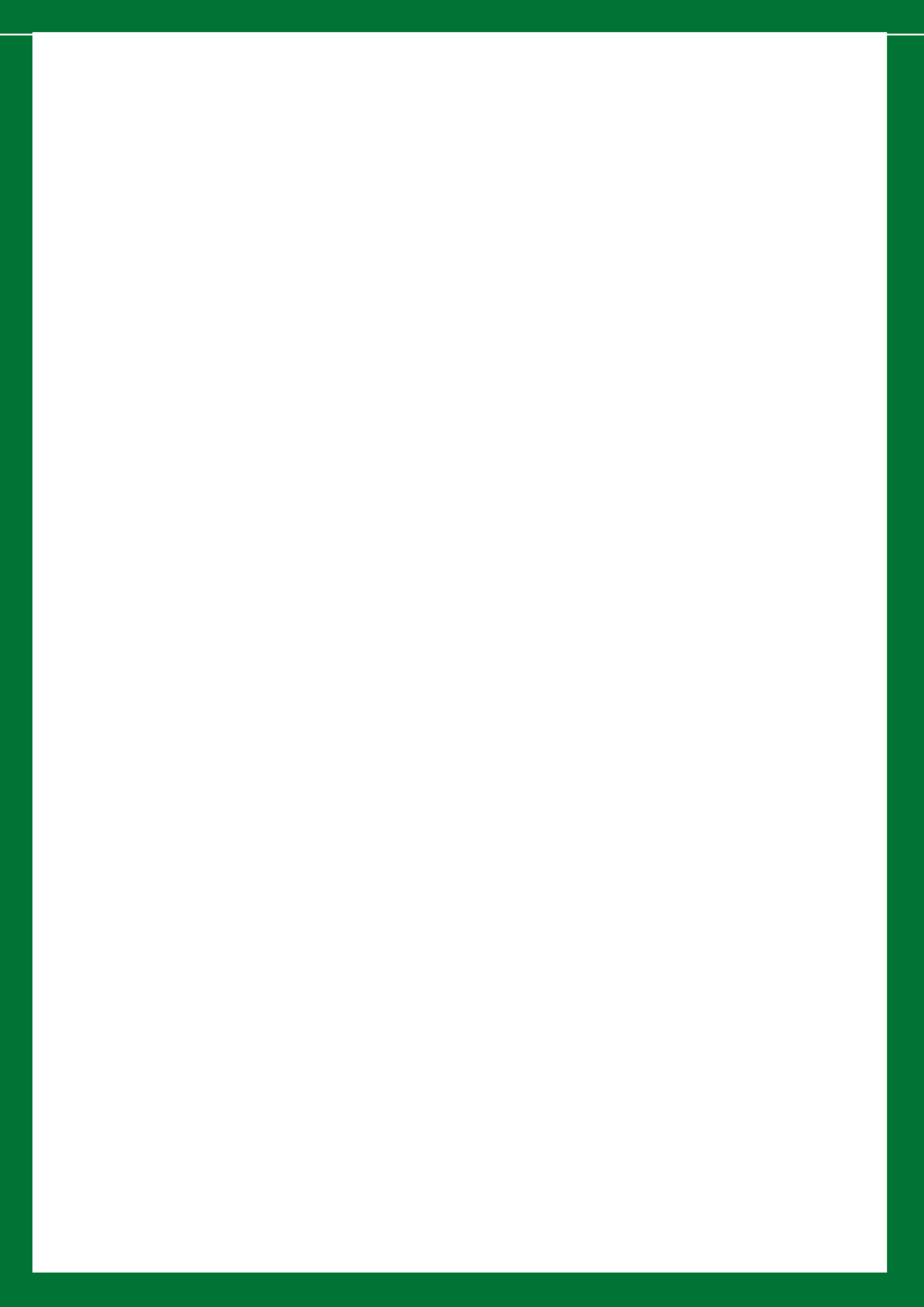 Deve osservare l'isolamento fiduciario a casa per 14 giorni dall'ultimo contatto con il caso e monitorare il suo stato di salute informando il Pediatra o il Medico curante. Al termine dei 14 giorni dovrà effettuare un tampone che, se negativo, consentirà di riprendere la frequenza scolastica con l'attestazione rilasciata dal Pediatra o Medico curante .I famigliari/conviventi del contatto non sono soggetti a provvedimenti di isolamento .Cosa deve fare un alunno/a o un operatore classificato come contatto stretto di caso Covid al di fuori dell'ambito scolastico (es: in famiglia)?Deve osservare l'isolamento fiduciario a casa per 14 giorni dall'ultimo contatto con il caso e monitorare il suo stato di salute informando il Pediatra o il Medico curante. Al termine dei 14 giorni dovrà effettuare un tampone che, se negativo, consentirà di riprendere la frequenza scolastica con l' att estazi one rilasciata dal Pediatra o Medico curante.I compagni di classe e gli altri operatori della scuola non sono soggetti a provvedimenti e pertanto potranno continuare la frequenza scolastica.Cosa deve fare la famiglia se l'alunno/a ha avuto un problema di salute ma non riconducibile al Covid?In caso di problemi di salute è sempre necessario riferirsi al proprio Pediatra o Medico curante . Nel caso in cui il problema di salute, dopo valutazione medica, non sia riconducibile al Covid, e pertanto il tampone non viene eseguito, l'alunno/a potrà tornare a scuola secondo le indicazioni del Pediatra o Medico curante . Non è richiesta alcuna certificazione/attestazione per il rientro, analogamente non è richiesta autocertificazione da parte della famigli a. Eventualmente la scuola potrà richiedere una dichiarazione da parte del genitore dei motivi dell'assenza.isltt1      $r.:,;-_:t=,.-. ::i-iJ11ilçJ"i1J[Ili Re gi .□r!eEal	Loml;,c rd i oAH i.Jl li-J!'l<'lCittà Metrop oli anaELENCO PROVVISORIO DEI PUNTI PER EFFETTUARE I TAMPONI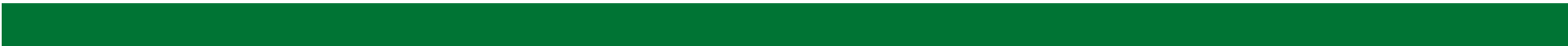 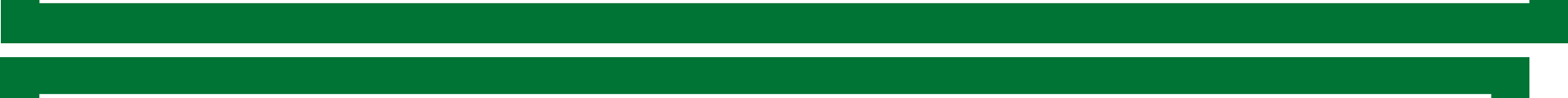 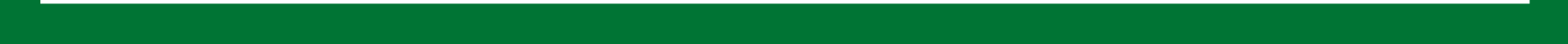 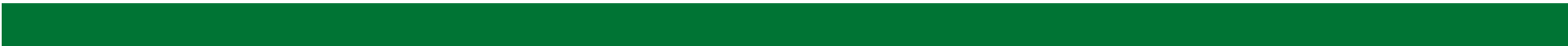 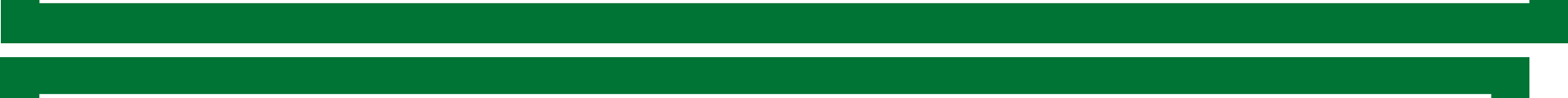 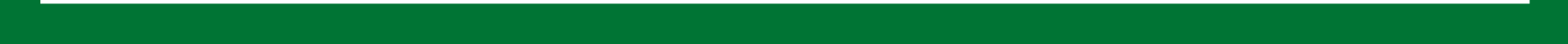 "SERVIZI PER EFFETTUAZIONE TAMPONI - SCUOLA"Questo elenco, utile ai Dirigenti Scolastici, ai Referenti Covid-19 e ai Genitori degli studenti allontanati da Scuola per "caso sospetton, sarà periodicamente aggiornato con le informazioni fornite da tutti gli erogatori presenti sul territorio.In questo momen to sono disponibili esclusivamente le indicazioni relat ive alle St rutt ure gestire dalle ASST e IRCCS.(') Dal giorno 21.09.20:111-tiiT  :.   :..:.do: :i:::rrl"Jl =rv-;,i-::ir1...E.III L1:- m  l.:-:11"::   -:1,- != t bi r:-   JHJi	c:::, tt.:,.- ,::Il Collaboratore VicarioLorena Colombo AZIENDA/IRCCSETA'INDIRIZZOGIORNIORARIOASST LODI6 mesi -18 aaCASA LPUSTERLENGO - Osp edale Rossi - Via Fleming, 1-Ambu lat orio Pre lieviLunedì-Venerdì10,30-13,00ASST LODI6 mesi -18 aaCODOGNO - Viale Gug lielm o Marcon i, 1 - Ambu latorio PrelieviLunedì-Venerdì10,30-13,00ASST LODI6 mesi -18 aaLODI - Largo Donatori del Sangue, 1- Ambu latorio AAmbu latorio prelieviLunedì-Sabato10,30-13,00ASST LODI6 mesi -18 aaSA NT'ANGELO - Ospedale Delmati - SP19, 1-AmbulatorioPrelieviLunedì-Venerdì10,30-13,00ASST MELEGNANO E MARTESANA0-6 aaPESCHIERA BORROMEO Via Matteotti, 25Lunedì-Venerdì9,00-13,00ASST MELEGNANO E MARTESANA0-6  aaVIZZOLO PREDABISSI - Ospedale - Via Pandina, 1Sabato9,00-13,00ASST MELEGNANO E MARTESANA6aa -18 aaGORGONZOLA - PreSST Via Bellini, 5LunedìNenerdì10,45-12,0013,30-15,00ASST OVEST3 mesi -18 aaABBIATEGRASS O - Ospedale Cantù - Piazza Mussi 1, Punto diPrimo SoccorsoLunedì-Sabato9,00-13,00ASST OVEST3 mesi -18 aaLEGNANO - Via Papa Giovanni Paolo Il - Pronto Soccorso -Area pediatricaSabato9,00-13,00ASST OVEST3 mesi -18 aaMAGENTA - Via Donatori del sangue - Ambu lator io PostDimissi oni (ingresso dalla sbarra del vecchio Pronto Soccorso)Lunedì-Sabato9,00-13,00ASST OVEST3aa -18 aaLEGNANO - Via Canazza 1, In gresso vecchio Ospedale (drivethrough-seguire frecce gialle)Lunedì-Venerdì9,00-13,00ASST RHODENSE0-18 aa(*) BOLLATE - Ospe dale B - Via Piave 20 - DRIVE THROUGHLunedì-Venerdì8,30-13,00ASST RHODENSE0-18 aa(*) BOLLATE - Ospe dale B - Via Piave 20 - DRIVE THROUGHSabato10,00-12,00ASST SANTI PAOLO E CARLO0-18 aaM ILANO - Ospedale San Carlo - Via Pio Il dopo ingresso ProntoSoccorso - DRIVE THROUGHLunedì-Sabato9,00-13,00ASST SANTI PAOLO E CARLO0-18 aaMILANO - Ospedale San Paolo - Via Ovada 26 - DRIVE THROUGHLunedì-Venerdì8,30-12,30ASST SANTI PAOLO E CARLO0-18 aaMILANO - Ospedale San Paolo - Via Ovada 26 - DRIVE THROUGHSabato9,00-13,00ASST FATEBENEFRATELLI -SACCO3aa -18 aaM ILANO - Via Palermo 6 - Centro VaccinaleLunedì-Venerdì8,30-13,00ASST FATEBENEFRATELLI -SACCO3aa -18 aaM ILANO - Ospedale Sacco Via G.B. Grassi 74 - Ambu latorio 62Lunedì-Sabato8,30-13,00ASST FATEBENEFRATELLI -SACCO6 mesi -6 aaMILANO - Ospedale Buzzi - Via Cast elvetro 28 - DRIVE THROUGHLunedì- Venerdì15,00-19,00ASST FATEBENEFRATELLI -SACCO6 mesi -6 aaMILANO - Ospedale Buzzi - Via Cast elvetro 28 - DRIVE THROUGHSabato8,30-13,00ASST NORD MILANO6aa -18 aa(*) MILANO Via Ippocrate 45 - Ambu lator ioLunedì-Venerdì11,00-13,00ASST NORD MILANO6aa -18 aa(*) CINI SELLO BALSAMO - Ospedale Bassini - Via Gorki 50DRIVE THROUGHLunedì-Venerdì9,00-13,00ASST NORD MILANO6aa -18 aa(*) CUSANO M ILANINO - Ospedale Bassini - Via Gin estra 1 -Amb ulatorioMercoledì e Venerdì10,00-13,30ASST NIGUARDAO aa-18 aaM ILANO - Villa M arelli - Viale Zara 81 Ambul atorio dedicatoLunedì-Vene rdì8,30-12,0013,00-17,30IRCCS POLICLINICO CA' GRANDA0-6 aaM ILANO - Via Pace, 9 Corridoio Centrale - Ambulatorio Tampon i ELunedì-Venerdì8,00-15,30IRCCS POLICLINICO CA' GRANDA0-6 aaM ILANO - Via Pace, 9 Corridoio Centrale - Ambulatorio Tamponi FLunedì-Venerdì8,00-15,30IRCCS POLICLINICO CA' GRANDA6aa -18 aaMILANO - Via Pace, 9 Corridoio Centrale - Ambulatorio Tamponi ALunedì-Venerdì8,00-15,30IRCCS POLICLINICO CA' GRANDA6aa -18 aaM ILANO - Via Pace, 9 Corridoio Centrale - Ambulatorio Tamponi BLunedì-Venerdì8,00-15,30IRCCS POLICLINICO CA' GRANDA6aa -18 aaM ILANO - Via Pace, 9 Corridoio Centrale - Ambulatorio TamponiSabato8,00-15,30